POSITIONS VACANT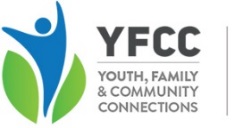 Malana (Youth At Risk Centre) Launceston – Youth Coach(Shiftwork 0.8 FTE)Est. Salary Range ($110,469 - $118,406 pro-rata excluding Super)Youth, Family & Community Connections Inc. is a local Not-For-Profit Community Organisation providing a range of health and wellbeing services for young people, families and communities throughout the North and North West Tasmania.We currently have a fantastic opportunity for the right person to join our Youth Accommodation Support Services Team. The position will be based at the Malana (Youth At Risk Centre), Launceston. The role will provide trauma informed coaching and case management practice, within a strengths based, Advantaged Thinking, framework for young people (aged 12-15) in residence at the facility.The role includes day and night shifts, and some weekend/public holiday work. Key responsibilities of the role include – Ensuring residents are accommodated and supports are provided appropriate to their needsWorking with the Strong Families Safe Kids Advice and Referral Line within a Care Team approachWorking with families/carers, partner organisations and other servicesIntake and assessmentSupported referrals and provision of outreach supportsCoaching, case management and case coordinationData collection and entry and reportingThe person we are looking for will be engaging, passionate and knowledgeable in the areas of Youth and Housing Support Services and able to work towards positive outcomes for young people. To qualify for an interview, applicants must have as a minimum a Diploma qualification in Community Services, or relevant field. YFCC is a child safe organisation. All applicants must provide a current Driver’s Licence, National Police check, Working with Vulnerable People Registration, Qualification records and current Referees. Applicants must also be willing to undergo a pre-employment medical. For the successful applicant the remuneration package includes:Salary commencing at Level 4 of the Social, Community, Home Care and Disability Services Industry Award 2010. Clinical Supervision and Professional Development provision Salary sacrifice 5 weeks annual leave provisionFurther information about the role and an application package, including position description and selection criteria, can be obtained by contacting the Accommodation Services Team Leader, Shane Leonard, on 0427 691 198 or email shane@yfcc.com.au.Shane LeonardYouth, Family & Community Connections Inc.62 Stewart Street, Devonport, 7310Or email to shane@yfcc.com.auApplications will be accepted up until 9:00 am on Wednesday 13th November 2023 Applications will be assessed as they are received, and interviews may be offered before this date.